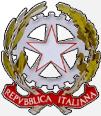 ISTITUTO COMPRENSIVO STATALE Lucignano “Rita Levi–Montalcini”P.zza S. Francesco, n. 1 Lucignano (AR)tel. 0575 836144 – fax 0575 837003C.F. 92031960518aric833008@istruzione.it - aric833008@pec.istruzione.it CONSENSO INFORMATO PER L'ACCESSO DEL MINORE ALLO SPORTELLO D'ASCOLTO PSICOLOGICOI sottoscritti 	genitori dell' alunno/a 		nato a  	il 	frequentante la classe 	della Scuola 	 presa visione dell'informativa relativa allo "Sportello d'Ascolto e di dialogo”, istituito presso codesto Istituto, A U T O R I Z Z ANOil/la proprio/a figlio/a ad usufruire di questo servizio.Firme di entrambi i genitori	 		 	PREMESSACONSENSO AL TRATTAMENTO DEI DATI PERSONALI(Ai sensi degli artt. 6,7,9 del Regolamento UE 2016/679)Il Titolare del trattamento, rappresentato legalmente dal Dirigente Scolastico, ai sensi degli artt. 6,7,9 del Regolamento chiede il consenso al trattamento di dati comuni ed eventualmente di categorie particolari dati per specifiche finalità, per lo svolgimento di funzioni e attività previste dall’istituto scolastico e/o richieste dall’interessato, quando queste non rappresentino un obbligo legale al quale è soggetto il titolare del trattamento e per le quali il consenso dell’interessato è condizione di liceità.FINALITA’Il presente modello è finalizzato all’acquisizione del consenso al trattamento dati nell’ambito della seguente attività: “Sportello di ascolto e di dialogo” messa a disposizione dal titolare del trattamento, avvalendosi di figure professionali esterne specificamente incaricate e autorizzate. I dati saranno trattati esclusivamente per lo svolgimento di attività e adempimenti connessi alla finalità e al servizio erogato, da personale autorizzato ed eventualmente comunicati esclusivamente ad enti e autorità in ragione della tutela degli interessi e dei diritti degli interessati.Il/I sottoscritto/i:Dell’alunno minore:Acquisite le informazioni di cui all’informativa sul trattamento dati (art. 13 GDPR) (pubblicata integralmente sul sito web della scuola e/o reperibile in segreteria e allegata in forma sintetica alla presente) di cui è stata presa visione;informato/i e consapevole/i di quanto specificato in premessa;consapevole/i che il trattamento è effettuato dalla scuola nell’ambito delle finalità specificate e su richiesta dell’interessato;consapevole che la mancanza del consenso comporta l’impossibilità, da parte del titolare, di erogare il servizio specificato;informato/i del proprio diritto alla revoca del consenso (che non pregiudica la liceità del trattamento basata sul consenso precedentemente espresso).il proprio consenso al trattamento dei dati comuni e delle categorie particolari di dati dell’alunno di cui sopra, nelle modalità e forme previste, funzionale al perseguimento delle finalità e secondo quanto specificato in premessa, per tutelare gli interessi e garantire i diritti dell’interessato. Il/la sottoscritto/a, nel caso di impossibilità di ottenere la firma congiunta di entrambi i genitori, consapevole delle conseguenze amministrative e penali per chi rilasci dichiarazioni non corrispondenti a verità, ai sensi del DPR 445/2000, dichiara di aver effettuato la scelta in osservanza delle disposizioni sulla responsabilità genitoriale di cui agli artt. 316, 337 ter e 337 quater del codice civile, che richiedono il consenso di entrambi i genitori.Informativa semplificataL’interessato dichiara di essere informato che il titolare del trattamento, e i dipendenti autorizzati, trattano i dati personali per adempiere un obbligo legale al quale è soggetto il titolare e/o per l’esecuzione dei propri compiti e/o perché l’interessato ha espresso il proprio consenso per una o più specifiche attività (art. 6 GDPR). I dati sono raccolti direttamente presso l’interessato e/o presso altri enti pubblici. Il trattamento è effettuato secondo i principi di liceità, correttezza e trasparenza nei confronti dell’interessato e trattati compatibilmente con le finalità del trattamento. I dati sono adeguati, pertinenti e limitati a quanto necessario rispetto alle finalità ed eventuali loro comunicazioni sono effettuate dal titolare per i soli dati consentiti e per le sole finalità istituzionali obbligatorie; sono conservati per il tempo necessario al conseguimento delle finalità per le quali sono trattati (art. 5 GDPR). L’interessato può esercitare i propri diritti (artt. da 15 a 22 del GDPR) nelle modalità previste, direttamente presso il Titolare e i suoi uffici a ciò preposti. Il titolare adotta misure tecniche e organizzative adeguate a garantire un livello di sicurezza adeguato al rischio (art.32 GDPR). Sul sito web della scuola è reperibile l’informativa integrale, di cui l’interessato può prendere visione.Data  	Genitore 1Genitore 2Cognome e nomeCodice FiscaleCognome e nomeClasseAnno Scolastico□ CONFERISCE□ NON CONFERISCEFirma Genitore 1Firma Genitore 2